ZAŁĄCZNIK NR 1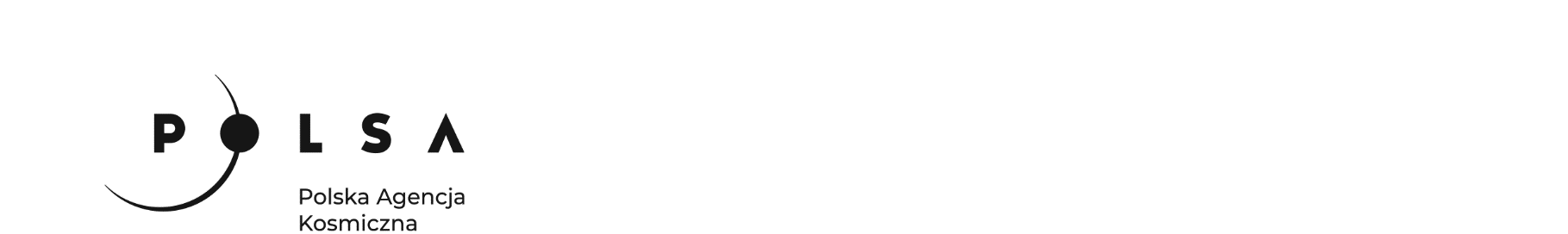 Do Regulaminu Konkursu „KOPERNIK 2024”                      FORMULARZ ZGŁOSZENIA KANDYDATA W KONKURSIE „KOPERNIK 2024” Ochrona danych osobowychAdministratorem danych osobowych zbieranych w związku z organizacją Konkursu jest Polska Agencja Kosmiczna. Przetwarzanie danych osobowych odbywać się będzie na zasadach przewidzianych w Rozporządzeniu Parlamentu Europejskiego i Rady (UE) 2016/679 z dnia 27 kwietnia 2016 r. w sprawie ochrony osób fizycznych w związku z przetwarzaniem danych osobowych i w sprawie swobodnego przepływu takich danych oraz uchylenia dyrektywy 95/46/WE (ogólne rozporządzenie o ochronie danych – dalej jako” RODO”).Kontakt z Inspektorem danych osobowych, wyznaczonym przez Administratora jest możliwy pod adresem: iod@polsa.gov.pl.Dane osobowe będą przetwarzane na podstawie art. 6 ust. 1 lit. a RODO w celu organizacji i przeprowadzenia Konkursu. 4. 	Podanie danych osobowych ma charakter dobrowolny, niemniej jest niezbędne do udziału w Konkursie.5. 	Osobom, którzy podają dane osobowe przysługuje prawo dostępu do treści swoich danych oraz z zastrzeżeniem przepisów prawa przysługuje prawo do:sprostowania danych,usunięcia danych,ograniczenia przetwarzania danych,przenoszenia danych,wniesienia sprzeciwu,cofnięcia zgody na przetwarzanie danych w dowolnym momencie, bez wpływu na zgodność prawem przetwarzania, którego dokonano na podstawie zgody przed jej cofnięciem.6. 		POLSA będzie zbierać następujące dane:1) 	imię i nazwisko,2)	adres e-mail, 3)	adres zamieszkania.7.	Osobom przekazującym dane przysługuje prawo wniesienia skargi do Prezesa Urzędu Ochrony Danych Osobowych.8. 	POLSA oświadcza, iż dane osobowe nie będą przetwarzane w sposób zautomatyzowany i nie będą poddawane profilowaniu.9. 	Dane osobowe nie będą udostępniane podmiotom zewnętrznym, z wyjątkiem przepisów przewidzianych przepisami prawa.10. 	Dane osobowe będą przechowywane przez okres niezbędny do realizacji wyżej określonych celów, w tym przeprowadzenia Konkursu i wręczenia nagrody.  11. 	POLSA stosuje środki techniczne i organizacyjne mające na celu należyte, odpowiednie do zagrożeń oraz kategorii danych objętych ochroną zabezpieczenia powierzonych danych osobowych. POLSA wdrożyła odpowiednie środki aby zapewnić stopień bezpieczeństwa odpowiadający ryzyku z uwzględnieniem stanu wiedzy technicznej, kosztu wdrożenia oraz charakteru, zakresu, celu i kontekstu przetwarzania oraz ryzyka naruszenia praw i wolności osób fizycznych o różnym prawdopodobieństwie wystąpienia i wadze zagrożenia. POLSA w szczególności uwzględnia ryzyko wiążące się z przetwarzaniem danych wynikające z:przypadkowego lub niezgodnego z prawem zniszczenia,	2) 	utraty, modyfikacji, nieuprawnionego ujawnienia danych,	3) 	nieuprawnionego dostępu do danych osobowych przesyłanych, przechowywanych lub w inny sposób przetwarzanych. KANDYDAT DO NAGRODYKANDYDAT DO NAGRODYKANDYDAT DO NAGRODYImię i Nazwisko/Nazwa zgłaszanego podmiotuImię i Nazwisko/Nazwa zgłaszanego podmiotuAdres prowadzenia działalności/siedzibyUlicaAdres prowadzenia działalności/siedzibyKod pocztowyAdres prowadzenia działalności/siedzibyMiastoAdres strony internetowej/e-mailAdres strony internetowej/e-mailOsoba do kontaktuImię i nazwiskoOsoba do kontaktuTelefonOsoba do kontaktuAdres e-mailOPIS PRODUKTU/ROZWIĄZANIA (maksymalnie 2000 znaków ze spacjami)OPIS PRODUKTU/ROZWIĄZANIA (maksymalnie 2000 znaków ze spacjami)OPIS PRODUKTU/ROZWIĄZANIA (maksymalnie 2000 znaków ze spacjami)Oświadczenia Kandydata (zgodnie ze sposobem reprezentacji podmiotu)Oświadczenia Kandydata (zgodnie ze sposobem reprezentacji podmiotu)Oświadczam, że:zapoznałem się z Regulaminem Konkursu Kopernik 2024 i akceptuję jego wszystkie postanowienia oraz dobrowolnie uczestniczę w Konkursie;przeciwko Kandydatowi, członkom jego organów lub właścicielom nie toczy się w chwili obecnej jakiekolwiek postępowanie administracyjne, karne lub karno-skarbowe dotyczące naruszenia przepisów prawa;przedstawiciele Kandydata nie byli skazani w ciągu ostatnich pięciu lat prawomocnym wyrokiem za przestępstwo popełnione przeciwko mieniu, wiarygodności dokumentów, obrotowi gospodarczemu, obrotowi pieniędzmi i papierami wartościowymi ani za przestępstwo skarbowe;Kandydat nie narusza przepisów Kodeksu Pracy oraz norm ochrony środowiska, a także nie posiada zaległości w płatnościach o charakterze publiczno-prawnym;korzystam z pełni praw publicznych i posiadam pełną zdolności do czynności prawnych.Wyrażam zgodę na wykorzystanie przez Polską Agencję Kosmiczną moich danych, firmy przedsiębiorcy, logo oraz przekazanych materiałów w celach informacyjnych oraz promocyjnych, związanych z organizowanym Konkursem poprzez m.in. zamieszczenie na stronie internetowej, w mediach społecznościowych oraz innych materiałach elektronicznych i papierowych związanych z promocją KonkursuWyrażam zgodę na przetwarzanie danych osobowych i innych danych zawartych w formularzu zgłoszeniowym w celu przeprowadzenia Konkursu, wyłonienia laureatów, przyznania nagród oraz publikacji wynikówOświadczam, że:zapoznałem się z Regulaminem Konkursu Kopernik 2024 i akceptuję jego wszystkie postanowienia oraz dobrowolnie uczestniczę w Konkursie;przeciwko Kandydatowi, członkom jego organów lub właścicielom nie toczy się w chwili obecnej jakiekolwiek postępowanie administracyjne, karne lub karno-skarbowe dotyczące naruszenia przepisów prawa;przedstawiciele Kandydata nie byli skazani w ciągu ostatnich pięciu lat prawomocnym wyrokiem za przestępstwo popełnione przeciwko mieniu, wiarygodności dokumentów, obrotowi gospodarczemu, obrotowi pieniędzmi i papierami wartościowymi ani za przestępstwo skarbowe;Kandydat nie narusza przepisów Kodeksu Pracy oraz norm ochrony środowiska, a także nie posiada zaległości w płatnościach o charakterze publiczno-prawnym;korzystam z pełni praw publicznych i posiadam pełną zdolności do czynności prawnych.Wyrażam zgodę na wykorzystanie przez Polską Agencję Kosmiczną moich danych, firmy przedsiębiorcy, logo oraz przekazanych materiałów w celach informacyjnych oraz promocyjnych, związanych z organizowanym Konkursem poprzez m.in. zamieszczenie na stronie internetowej, w mediach społecznościowych oraz innych materiałach elektronicznych i papierowych związanych z promocją KonkursuWyrażam zgodę na przetwarzanie danych osobowych i innych danych zawartych w formularzu zgłoszeniowym w celu przeprowadzenia Konkursu, wyłonienia laureatów, przyznania nagród oraz publikacji wynikówMiejscowość, dataPodpis/podpisy Kandydata (zgodnie ze sposobem reprezentacji podmiotu)